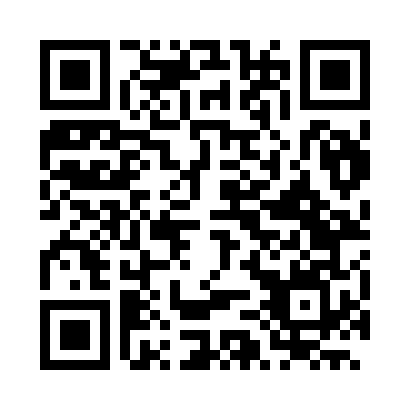 Prayer times for Iporanga, BrazilWed 1 May 2024 - Fri 31 May 2024High Latitude Method: NonePrayer Calculation Method: Muslim World LeagueAsar Calculation Method: ShafiPrayer times provided by https://www.salahtimes.comDateDayFajrSunriseDhuhrAsrMaghribIsha1Wed5:196:3612:113:235:466:592Thu5:196:3712:113:225:456:593Fri5:206:3712:113:225:456:584Sat5:206:3812:113:215:446:575Sun5:206:3812:113:215:446:576Mon5:216:3912:113:205:436:567Tue5:216:3912:113:205:426:568Wed5:216:4012:113:195:426:559Thu5:226:4012:113:195:416:5510Fri5:226:4112:113:195:416:5511Sat5:236:4112:113:185:406:5412Sun5:236:4212:113:185:406:5413Mon5:236:4212:113:175:396:5314Tue5:246:4312:113:175:396:5315Wed5:246:4312:113:175:386:5316Thu5:256:4412:113:165:386:5217Fri5:256:4412:113:165:376:5218Sat5:256:4512:113:165:376:5219Sun5:266:4512:113:155:366:5120Mon5:266:4612:113:155:366:5121Tue5:266:4612:113:155:366:5122Wed5:276:4712:113:155:356:5123Thu5:276:4712:113:145:356:5024Fri5:286:4712:113:145:356:5025Sat5:286:4812:113:145:356:5026Sun5:286:4812:113:145:346:5027Mon5:296:4912:123:145:346:5028Tue5:296:4912:123:145:346:5029Wed5:296:5012:123:135:346:4930Thu5:306:5012:123:135:346:4931Fri5:306:5112:123:135:336:49